RENDICION DE CUENTAS INFORME 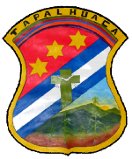 ALCALDIA MUNICIPAL DE LA VILLA DE TAPALHUCA DEPARTAMENTO DE LA PAZ .CUADROS DE INSUMOS QUE SE HAN DADO PARA COMBATIR LA PANDEMIA DEL COVID-19, EN EL MUNICIPIO DE TAPALHUACA.N°CONCEPTOCANTIDADFECHACOMUNIDAD1Compra de baldes con chorro8512/03/202017/03/2020Todo el municipio2Compra  de galones de jabón liquido26712/03/202017/03/2020Todo el municipio3Compra de cajas de mascarillas3,55018/03/202015/04/202024/06/2020Todo el municipio4Compra de alcohol gel80018/03/202027/03/2020Todo el municipio5Compra de combustible8526/03/2020Policía nacional  civil6Compra  de bombas protecno426/03/2020Alcaldía municipal7Compra  de conos de precaución326/03/2020Alcaldía municipal8Compra de canasta básica1,45026/03/2020Todo el municipio9Compra  de caja de guantes20027/03/2020Alcaldía Municipal10Compra  de legía magia blanca67227/03/202003/04/2020Todo el municipio11Compra  de galones de alcohol 9012015/04/202025/06/2020Tiendas, iglesias,Alcaldía municipal 12Compra de atomizadores515/04/2020Alcaldía municipal 13Compra de toallas  para sanitizar215/04/2020Alcaldía municipal14 Compra de guates de hule amarillo2615/04/2020Alcaldía municipal15Compra de lentes215/04/2020Alcaldía municipal16Compra de botas de hule1115/04/2020Alcaldía municipal 17Compra de  bandejas sanitizadoras8029/06/2020Tiendas, iglesias18Compra de canasta básica1,205  Junio/2020Todo el municipio